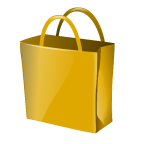 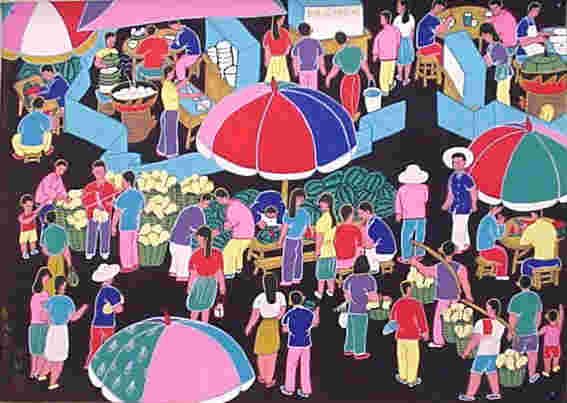 What do New Rights think is the purpose of Education?Why do New Right theorists believe in competition?Why might middle class parents have an advantage when choosing a school for their children?Who are New Rights similar to in terms of their beliefs?Why do New Right theorists believe in free market principles in education?What do Functionalists believe is NOT an issue of the State?Where would you find evidence of schools competing against each other according to New Right theorists?How does education socialise children?What do New Right theorists believe about parents’ rights?How should schools be run according to New Right theorists?What is Parentocracy?What do New Right theorists believe about the local authority?